Publicado en España el 18/02/2019 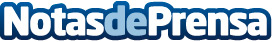 Libros infantiles, guía de compra de tiendas.comAunque los niños de corta edad no sepan leer, es bueno, que desde bien pequeñitos se les faciliten libros con dibujos, texturas, colores y diferentes formas para que vayan tomando contacto con los libros, y los vayan disfrutando a medida que van creciendo. Es recomendable que los adultos les lean a los pequeños de la casa, si es posible a diario, para ir fomentando una rutina de lectura que les acompañe toda la vidaDatos de contacto:María José Capdepón Valcarce600005872Nota de prensa publicada en: https://www.notasdeprensa.es/libros-infantiles-guia-de-compra-de-tiendas-com Categorias: Nacional Educación Literatura Cómics Consumo Ocio para niños http://www.notasdeprensa.es